ПВ-04Програма навчальної дисципліниОпис навчальної дисципліни, її мета, предмет вивчання та результати навчанняЦілю дисципліни є одержання представлення про основні поняття, цілі та завдання кредитного модуля, принципи та засоби, знання класифікації сучасних оздоровчих центрів, організаційних форм діяльності реабілітаційних, медичних, оздоровчо-спортивних центрів, організацією взаємодії та співпраці з діловими партнерами у здійсненні професійної діяльності; ознайомлення з діяльністю оздоровчих центрів в Україні та за кордоном.Компетентності: Мати компетентність в оцінці та прогнозуванні соціально-економічних та культурних явищ; спілкування державною та іноземними мовами; захист своїх прав на базі чинного законодавства та демократичних принципів; прийняття рішень та вибору стратегії професійної діяльності з урахуванням загальнолюдських, державних, виробничих та особистих інтересів; користування сучасними інформаційними технологіями.Здатності : Вчитися, здобувати нові знання, уміння, у тому числі в суміжних спеціальностях галузі та галузі відмінної від професійної; здатність застосовувати знання у практичних ситуаціях; здатність застосовувати сучасні технології та засоби пошуку, оброблення та аналізу інформації з різних джерел; здатність працювати з медичною та технічною документацією, що стосується спеціальності; здатність розуміти та виконувати свої професійні обов’язки у межах своїх компетенцій.Знання:способів та методів навчання; - методів самоосвіти та самоорганізації освіти; - принципів неперервної освіти;- існуючої системи підвищення професійної кваліфікації;- основ та принципів наукової та дослідницької діяльності;адміністративних, правових та економічних основ професійної діяльності;української мови;іноземної мови в обсязі, достатньому для загального та професійного спілкування;принципів систематизації інформації;загальних принципів ухвалення управлінських рішень;чинного законодавства, нормативних документів, підзаконних актів у сфері фізичної реабілітації, охорони здоров’я та суміжних областях знань, порядок їх застосування;правил техніки безпеки під час проведення фізичної реабілітації;правил роботи з нормативною документацією, використанням під час професійної діяльності на підприємствах і організаціях, за місцем проживання;правильної експлуатації та обслуговування багатофункціональної реабілітаційної техніки.Уміння:системно мислити;- використовувати довідкову літературу, медичну та технічну документацію;- розвивати та застосовувати у професійній діяльності творчі здібності;- складати ділові папери та типові у професійній діяльності документи;- організовувати роботу рекреаційних і реабілітаційних центрів;- визначати територіальну потребу у рекреаційних і реабілітаційних центрах, в тому числі на підприємствах, організаціях, за місцем проживання;- налагоджувати ефективне функціонування рекреаційних і реабілітаційних центрів,- застосовувати принципи управління реабілітаційною роботою;- застосовувати методи управління діяльністю, знаходити  управлінські рішення, володіти етичними нормами.Пререквізити та постреквізити дисципліни (місце в структурно-логічній схемі навчання за відповідною освітньою програмою)С структурно-логічній схемі дисципліна «Сучасні оздоровчі центри для осіб з обмеженими можливостями» вивчається на етапі підготовки фахівців освітньо-кваліфікаційного рівня бакалавр і є дисципліною, яку забезпечують навчальні дисципліни «Загальна теорія здоров’я», «Оздоровчі технології у фізичній реабілітації», «Анатомія людини», «Фізіологія людини» та циклу професійної та практичної підготовки.Зміст навчальної дисципліни Розділ 1. Вступ до кредитного модуля. «Сучасні оздоровчі центри для осіб з обмеженими можливостями». Оздоровчі центри західної України, Закарпаття, Одеси та області, Херсонської областіТема 1.1. Загальна характеристика кредитного модуля Загальна характеристика кредитного модуляТема 1.2. Оздоровчі центри західної УкраїниТема 1.3. Сучасні оздоровчі центрі ЗакарпаттяТема 1.4. Діяльність християнських оздоровчих центрів в УкраїніТема 1.5. Організація природно-оздоровчих центрів, оздоровчо-відпочинкових центрів в УкраїніТема 1.6. Оздоровчо-лікувальні і туристичні центри Одеси та областіТема 1.7. Оздоровчі центрі для дітей та студентів у Херсонській області Оздоровчі центрі для дітей та студентів у Херсонській областіРозділ 2. Особливості діяльності оздоровчо-лікувальних, туристичних центрів різних країн Тема 2.1. Оздоровчо-туристичні центри Європи (Чехія, Словаччина)Тема 2.2. Діяльність оздоровчо-туристичних центрів в Угорщині, Польщі, Болгарії, Румунії, Хорватії та Словені  Тема 2.3. Лікування та оздоровлення у туристичних центрах Німеччини, Австрії, Швейцарії  Тема 2.4. Оздоровчо-туристичні центри південної Європи (Франція, Італія, Іспанія, Греція, Португалія)  Тема 2.5. Загальна характеристика оздоровчих центрів АмерикиТема 2.6. Використання сучасних оздоровчих систем та роботи оздоровчих центрів Африки, Австралії та Океані  Тема 2.7. Основні види оздоровчих систем та центри оздоровлення в ЯпоніїНавчальні матеріали та ресурсиМальська М.П. Міжнародний туризм і сфера послуг: підруч. /М.П. Мальська, Н.В. Антонюк, Н.М. Ганич  К.: Знання, 2008 – 661 с.Погонцева О.В. Формування готовності майбутніх фахівців з фізичної реабілітації і до професійної діяльності в оздоровчих центрах: автореф. дис. на здобуття наукового ступеня кандидата наук спец. 13.00.04 «Теорія і методика професійної освіти» / О.В. Погонцева  К., 2011  22с.Плобкина Н.П. География туризма. Азия / Н.П. Плобкина – Владивосток: ДВГАЭУ, 2001  192 с.Ущиков Д.С. Страноведение: учебное пособие / Д.С. Ущаков.  М.: ЦКМ «МарТ», 2007  256 с.Додаткова літератураБражник К.В. Місце фізичної реабілітації у системі роботи спеціалізованих центрів / К.В. Браженик // Педагогіка, психологія та медико-біологічні проблеми фізичного виховання і спорту.  2006  №5  с. 12-26.Заварова Н.В. Організація діяльності закладів соціальної реабілітації системи освіти України / Н.В. Заварова // Вісник Луганського національного університету ім. Т. Шевченка. Педагогічні науки.  2012.  №19, ч. 2.  С. 75-101.Пожидаєв В.В. Фізіотерапія. Організація роботи фізіотерапевтичних кабінетів: відділень в центрах медичної реабілітації в санаторно-курортних закладах / В.В Пожидаєв.  К.: 2006.  320 с.Навчальний контентМетодика опанування навчальної дисципліни (освітнього компонента)Лекція 1. Загальна характеристика дисципліни «Сучасні оздоровчі центри для осіб з обмеженими можливостями».Лекція 2. Оздоровчі центри західної УкраїниЛекція 3. Оздоровчі центри у ЗакарпаттіЛекція 4. Оздоровчі християнські центри для покращення здоров’я та відпочинку в УкраїніЛекція 5. Оздоровчі християнські центри для покращення здоров’я та відпочинку в УкраїніЛекція 6. Оздоровчо-лікувальні і туристичні центри Одеси та областіЛекція 7. Оздоровчі центри Херсонської областіЛекція 8. Оздоровчо-туристичні центри ЄвропиЛекція 9. Оздоровчо-туристичні центри ЄвропиЛекція 10. Туристично-оздоровчі центри ЄвропиЛекція 11. Туристично-оздоровчі центри південної ЄвропиЛекція 12. Загальна характеристика оздоровчих центрів АмерикиЛекція 13. Загальна характеристика оздоровчих центрів Африки, Австрії та ОкеаніїЛекція 14. Основні види та центри оздоровлення в ЯпоніїПрактичне заняття 1. Загальна характеристика кредитного модуля дисципліни «Сучасні оздоровчі центри для осіб з обмеженими можливостями». Оздоровчі центри західної України.Практичне заняття 2. Оздоровчі центри Закарпаття.Практичне заняття 3. Оздоровчі християнські центри для покращення здоров’я та відпочинку в Україні. Діяльність християнських центрів для покращення здоров’я та відпочинку в Україні.Практичне заняття 4. Оздоровчі центри для осіб з обмеженими можливостями на півдні України.Практичне заняття 5. Оздоровчо-туристичні центри Європи. Оздоровчо-туристичні центри центральної Європи. Оздоровчо-туристичні центри центральної Європи. Оздоровчо-туристичні центри Європи. Практичне заняття 6. Туристично-оздоровчі центри південної Європи.Практичне заняття 7. Загальна характеристика оздоровчих центрів Америки. Курортне господарство країн Африки.Практичне заняття 8. Оздоровчо-лікувальні і туристичні центри Австралії та Океанії. Основні види та центри оздоровлення в Японії. Оздоровчі центри Токіо, Нари, Кіото, Осака.Практичне заняття 9. Написання МКР.Самостійна робота студента/аспірантаЗ кредитного модуля заплановано проведення однієї модульної контрольної роботи (МКР). Основна ціль МКР - проведення перевірки закріплення знань студентами матеріалів теоретичного курсу навчальної програми кредитного модуля, виховання у студентів самостійного творчого мислення, формування та відстоювання своєї точки зору.Методика проведення МКРДля проведення МКР студентам видаються модульні контрольні завдання, які складаються з трьох питань. МКР проводиться письмово. Результати МКР оголошуються студентам на наступному занятті. Студент має право покращити свої бали з МКР у разі її своєчасного написання на запланованому занятті.На МКР студентам не дозволяється користуватись конспектами лекцій, таблицями тощо.Перелік питань до модульної контрольної роботи(МКР):Розкрити основні поняття та завдання предмету.Охарактеризувати діяльність відпочивально-оздоровчого та лікувального комплексу «Вернигора» у Трускавці.Пояснити специфіку діяльності туристично-оздоровчих центрів Європи.Надати загальну характеристику дисципліні  «Сучасні оздоровчі центри для осіб з обмеженими можливостями».Пояснити в чому унікальність Медікал  СПА центру «Авель» у Трускавці.Визначити напрями лікувально-оздоровчого туризму в США.Назвати напрями діяльності оздоровчих центрів західної України.Розкрити діяльність християнських центрів для покращення здоров’я та відпочинку в Україні.Охарактеризувати лікувально-оздоровче господарство країн Америки.Пояснити специфіку діяльності оздоровчих і лікувальних центрів Закарпаття.Назвати оздоровчі центри для відпочинку студентів та дітей у Херсонській області.Надати характеристику діяльності гірськолижного оздоровчого центру курорту «Наеба».Розкрити діяльність оздоровчого центру «Одисей» у Ліманському районі курорту «Затока».Пояснити сутність поняття «лікувально-оздоровчий туризм».Назвати туристичні центри оздоровлення та лікування в Болгарії та Румунії.Охарактеризувати роботу оздоровчо-реабілітаційних центрів в Одесі («Біла Акація», «Одеський», «Куяльник», «Лермонтовський»).Які основні уміння та досвід в процесі вивчення предмету отримають студенти?Діяльність християнського лікувально-оздоровчого пенсіонату «Наш дім».Надати характеристику оздоровчо-туристичних центрів Чехії.Визначити основні реабілітаційно-оздоровчі заходи у СПА-комплексі «Трембіта», що в Закарпатті.Пояснити специфіку курортного господарства країн Австралії та Океанії.Назвати напрями діяльності оздоровчого центру «Буковель».Діяльність оздоровчо-лікувальних центрів в Угорщині та Польщі.Надати характеристику оздоровчого господарства країн Африки.Який має медичний профіль лікувально-оздоровчі центри медицини: «ім. Горького», «Магнолія», «Гранд-Марін».Охарактеризувати діяльність оздоровчого комплексу «Маяк» на Херсонщині.Назвати оздоровчо-туристичні центри Австрії.Розкрити програму оздоровлення природно-оздоровчого центру «Буковинська Черешенька» в Прикарпатті.Лікування та оздоровлення у туристичних центрах Швейцарії.Назвати види оздоровлення та лікування у Трускавецькому медичному центрі «Мед Палас».Визначити основні види діяльності оздоровчих центрів Словаччини.Особливості роботи християнського лікувально-профілактичного комплексу «Барвінок» у Львівській області.Назвати види оздоровчої діяльності центрів у Токіо та Кіото.Назвати характеристику туристично-оздоровчим центрам Італії та Іспанії.Діяльність оздоровчого етно-велнес центра «Унгварській» у Закарпатті.Розкрити поняття «лікувально-оздоровчий туризм».Охарактеризувати діяльність оздоровчого центру «Алые Паруса», що на Херсонщині.Пояснити принципи діяльності оздоровчих центрів Німеччини.Надати характеристику туристично-оздоровчим центрам південної Європи.Визначити основні напрями роботи туристичних центрів в Хорватії.Основні уміння та досвід в процесі вивчення предмету «Сучасні оздоровчі центри для осіб з обмеженими можливостями».Назвати види оздоровчої діяльності центрів міста Нари та Осака в Японії.Пояснити які лікувально-реабілітаційні процедури використовують оздоровчі центри Франції.Діяльність Херсонського дитячого оздоровчого центру «Юнга».Специфіка лікувально-оздоровчого туризму в США.Пояснити принципи діяльності туристично-оздоровчих центрів Німеччини, Австрії, ШвейцаріїОздоровчий християнський клінічно-реабілітаційний центр «Ангелія».Назвати види оздоровчого туризму в Японії.Пояснити напрями діяльності оздоровчих центрів Західної України.У якій країні Європи найбільш розвинен оздоровчий туризм.Туристично-оздоровчі центри Греції та види реабілітаційних послуг.Які послуги у сфері оздоровлення і реабілітації надають оздоровчі центри у Закарпатті.Туристично-оздоровчі центри Португалії та види лікування і реабілітації.Діяльність оздоровчого туризму в Австралії.Охарактеризувати оздоровчо-лікувальні і туристичні центри Одеси та області.Лікування та оздоровлення у туристичних центрах Німеччини.Діяльність оздоровчо-відпочивального центру «сонячні Кларнети».Охарактеризувати діяльність оздоровчих центрів Херсонської області.Які можливості для оздоровлення і лікування надають оздоровчо-туристичні центри Європи.Надати характеристику діяльності оздоровчо-туристичних центрів Угорщини.     Підсумковий семестровий контроль – складання екзаменуЗразок екзаменаційного білету Питання, що формують екзаменаційний білет Перший Блок питаньРозкрити основні поняття та завдання предмету.Надати загальну характеристику предмету «Сучасні оздоровчі центри для осіб з обмеженими можливостями»Назвати напрями діяльності оздоровчих центрів західної України.Розкрити діяльність християнських центрів для покращення здоров’я та відпочинку в Україні.Назвати оздоровчі центри для відпочинку студентів та дітей у Херсонській області.Пояснити сутність поняття «лікувально-оздоровчий туризм».Які основні уміння та досвід в процесі вивчення предмету отримають студенти?Діяльність християнського лікувально-оздоровчого пенсіонату «Наш дім».Розкрити поняття «лікувально-оздоровчий туризм».Основні уміння та досвід в процесі вивчення предмету «Сучасні оздоровчі центри для осіб з обмеженими можливостями».Пояснити напрями діяльності оздоровчих центрів Західної України.У якій країні Європи найбільш розвинений оздоровчий туризм.Які послуги у сфері оздоровлення і реабілітації надають оздоровчі центри у Закарпатті.Охарактеризувати оздоровчо-лікувальні і туристичні центри Одеси та області.Які можливості для оздоровлення і лікування надають оздоровчо-туристичні центри Європи.Охарактеризувати діяльність оздоровчих центрів Херсонської області.Другий блок питаньОхарактеризувати діяльність відпочивально-оздоровчого та лікувального комплексу «Вернигора» у Трускавці.Пояснити в чому унікальність Медікал  СПА центру «Авель» у Трускавці.Пояснити специфіку діяльності оздоровчих і лікувальних центрів Закарпаття.Надати характеристику діяльності гірськолижного оздоровчого центру курорту «Наеба».Розкрити діяльність оздоровчого центру «Одисей» у Ліманському районі курорту «Затока».Охарактеризувати роботу оздоровчо-реабілітаційних центрів в Одесі («Біла Акація», «Одеський», «Куяльник», «Лермонтовський»).Визначити основні реабілітаційно-оздоровчі заходи у СПА-комплексі «Трембіта», що в Закарпатті.Назвати напрями діяльності оздоровчого центру «Буковель».Який має медичний профіль лікувально-оздоровчі центри медицини: «ім. Горького», «Магнолія», «Гранд-Марін».Охарактеризувати діяльність оздоровчого комплексу «Маяк» на Херсонщині.Розкрити програму оздоровлення природно-оздоровчого центру «Буковинська Черешенька» в Прикарпатті.Назвати види оздоровлення та лікування у Трускавецькому медичному центрі «Мед Палас».Особливості роботи християнського лікувально-профілактичного комплексу «Барвінок» у Львівській області.Діяльність оздоровчого етно-велнес центра «Унгварській» у Закарпатті.Охарактеризувати діяльність оздоровчого центру «Алые Паруса», що на Херсонщині.Діяльність Херсонського дитячого оздоровчого центру «Юнга».Оздоровчий християнський клінічно-реабілітаційний центр «Ангелія».Діяльність оздоровчо-відпочивального центру «сонячні Кларнети».Третій блок питаньПояснити специфіку діяльності туристично-оздоровчих центрів Європи. Визначити напрями лікувально-оздоровчого туризму в США.Охарактеризувати лікувально-оздоровче господарство країн Америки.Назвати туристичні центри оздоровлення та лікування в Болгарії та Румунії.Надати характеристику оздоровчо-туристичних центрів Чехії.Пояснити специфіку курортного господарства країн Австралії та Океанії.Діяльність оздоровчо-лікувальних центрів в Угорщині та Польщі.Надати характеристику оздоровчого господарства країн Африки.Назвати оздоровчо-туристичні центри Австрії.Лікування та оздоровлення у туристичних центрах Швейцарії.Визначити основні види діяльності оздоровчих центрів Словаччини.Назвати види оздоровчої діяльності центрів у Токіо та Кіото.Назвати характеристику туристично-оздоровчим центрам Італії та Іспанії.Пояснити принципи діяльності оздоровчих центрів Німеччини.Надати характеристику туристично-оздоровчим центрам південної Європи.Визначити основні напрями роботи туристичних центрів в Хорватії.Назвати види оздоровчої діяльності центрів міста Нари та Осака в Японії.Пояснити які лікувально-реабілітаційні процедури використовують оздоровчі центри Франції.Специфіка лікувально-оздоровчого туризму в США.Пояснити принципи діяльності туристично-оздоровчих центрів Німеччини, Австрії, ШвейцаріїНазвати види оздоровчого туризму в Японії.Туристично-оздоровчі центри Греції та види реабілітаційних послуг.Туристично-оздоровчі центри Португалії та види лікування і реабілітації.Діяльність оздоровчого туризму в Австралії.Лікування та оздоровлення у туристичних центрах Німеччини.Надати характеристику діяльності оздоровчо-туристичних центрів Угорщини.Політика та контрольПолітика навчальної дисципліни (освітнього компонента)Зазначається система вимог, які викладач ставить перед студентом/аспірантом:правила відвідування занять (як лекцій, так і практичних/лабораторних);правила поведінки на заняттях (активність, підготовка коротких доповідей чи текстів, відключення телефонів, використання засобів зв’язку для пошуку інформації на гугл-диску викладача чи в інтернеті тощо);правила захисту індивідуальних завдань;правила призначення заохочувальних та штрафних балів;політика дедлайнів та перескладань;політика щодо академічної доброчесності;інші вимоги, що не суперечать законодавству України та нормативним документам Університету.  Всі студенти під час навчання дотримуються положень «Кодексу честі КПІ  ім.І. Сікорського» (розділи 2 та 3) про що письмово дають згоду. Політика співпраці: співпраця студентів у розв’язанні проблемних завдань дозволена, але відповіді кожний студент захищає самостійно. Взаємодія студентів під час іспиту / тестування категорично забороняється і будь-яка така діяльність буде вважатися порушенням академічної доброчесності згідно принципів університету щодо академічної доброчесності.   На лекції  педагог у словесній формі розкриває сутність наукових понять, явищ, процесів, логічно пов´язаних та об´єднаних загальною темою. Ефективність навчання на лекціях неможливе без широкого використання наочних методів, які передбачають  використання ілюстрацій та презентацій. При цьому студенти мають розуміти, що основне джерело отримання наукової інформації — не викладач, а книга. Тому важливо щоб студенти самостійно  працювали з книгою: читали,  конспектували додаткову інформацію до лекційного матеріалу.  Ведення конспекту дає змогу студенту: краще підготуватись до екзамену з кредитного модуля; вирішити спірні питання щодо відповідей (не повна, неточна  відповідь)  студента на екзамені; викладачу зарахувати пропущені студентом лекції з неповажної причини.   Ефективність проведення практичних занять неможливе без використання презентацій з теми заняття, які готують студенти відповідно до завдань до СРС. На практичних заняттях викладач використовує контроль знань студентів шляхом усного опитування, оцінювання та обговорення презентацій з теми заняття, які підготовлені студентами.  Види контролю та рейтингова система оцінювання результатів навчання (РСО)Рейтинг студента з кредитного модуля складається з балів, що він отримує за наступні контрольні заходи:Робота на практичних заняттях виконання однієї  модульної  контрольної  роботи розрахованої на 2 академічні годиниСистема рейтингових (вагових) балів та критерії оцінювання1. Робота на практичних заняттяхВаговий бал – 16 Максимальна кількість балів на всіх практичних заняттях дорівнює - 16 балів Х 4 відповіді = 64 балів.2. Модульна контрольна роботаВаговий бал – 12 балів. Максимальна кількість балів за модульну контрольну роботу дорівнює – 12 балів х 3 питання = 36 балів.Штрафні та заохочувальні бали за - відсутність на лекції або практичному занятті без поважної причини ………………………………	- (- 2 бали);- три запізнення на аудиторні заняття……………..	- (- 1 бал).- несвоєчасне (пізніше ніж на тиждень) подання реферату	…- (- 2 бали);Заохочувальні бали за: - участь у факультетській олімпіаді з дисципліни …………..         - (2 бали); - розробка і виконання наочних матеріалів – стенду і плакату……………………….	- 1 бали); - виконання завдань із удосконалення дидактичних матеріалів з дисципліни…           - ( 1 бал);- пошук і надання матеріалів з мережі Internet……	- ( 1 бал).Сума як штрафних, так і заохочувальних балів не має перевищувати 0,1 RC  = 100 балів х 0,1 = 10 балів.Розмір шкали рейтингу RD = RС =  100 балівРозмір стартової шкали RС  = Сумі   вагових  балів   контрольних   заходів  протягом  семестру і складає: RС = 64+36+10 = 100 балів.   Умови позитивної проміжної атестації 		Для отримання «зараховано» з першої проміжної атестації (8 тиждень) студент матиме не менше ніж 7 балів ( за умови, якщо на початок 8 тижня згідно з календарним планом контрольних заходів «Ідеальний» студент має отримати 15 балів).	Для отримання «зараховано» з другої проміжної атестації (14 тиждень) студент матиме не менше ніж 22 бали ( за умови, якщо на початок 14 тижня згідно з календарним планом контрольних заходів «Ідеальний» студент має отримати 45  балів). Умови допуску до екзамену є зарахування не менше 4 відповідей на практичних заняттях, написання модульної контрольної роботи  не менше ніж на «задовільно», а також стартовий рейтинг (rc) не менше 40% від Rc, тобто 40 балів. Студенти, які набрали протягом семестру рейтинг з кредитного модуля менше 0,6 R, зобов'язані виконувати залікову контрольну роботу. Студенти, які набрали протягом семестру необхідну кількість балів (RD ≥ 0,6 R), мають можливості:отримати оцінку за іспит так званим “автоматом” відповідно до набраного рейтингу;виконувати залікову контрольну роботу з метою підвищення  оцінки; у разі отримання оцінки, більшої ніж “автоматом” з рейтингу, студент отримує оцінку за результатами залікової контрольної роботи;у разі отримання оцінки меншої,  ніж “автоматом” з рейтингу, кафедрою рекомендовано застосувати  м’яку РСО: м’яка РСО – за студентом зберігається оцінка, отримана “автоматом”. Слід врахувати, що м’який варіант може спровокувати масовий вихід студентів на залікову контрольну роботу без належної підготовкиСтуденти, які набрали протягом семестру рейтинг з кредитного модуля менше 0,4 R, зобов’язані до початку залікової сесії підвищити його, інакше вони не допускаються до сесії і мають академічну заборгованість.Підвищити рейтинг студенти можуть за рахунок  покращення оцінок за МКР.Таблиця відповідності рейтингових балів оцінкам за університетською шкалою:Робочу програму навчальної дисципліни (силабус): Складено – професором кафедри біобезпеки і здоров’я людини, д.п.н Сичовим Сергієм ОлександровичемУхвалено кафедрою ББЗЛ  (протокол № 1  від 26.08.21 року)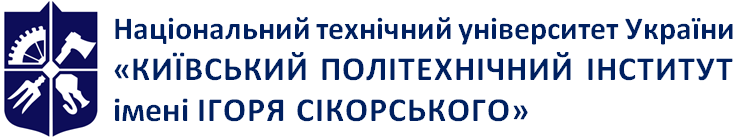 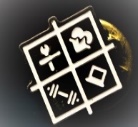 Кафедра біобезпеки і здоров’я людиниСучасні оздоровчі центри для осіб з обмеженими можливостямиСилабусСучасні оздоровчі центри для осіб з обмеженими можливостямиСилабусСучасні оздоровчі центри для осіб з обмеженими можливостямиСилабусРівень вищої освітиперший (бакалаврський) ступеня «бакалавр»        Галузь знань22 «Охорона здоров’я»Спеціальність227 Фізична терапія, ерготерапіяОсвітня програмаФізична терапія, ерготерапіяСтатус дисципліниВибірковаФорма навчанняденнаРік підготовки, семестр4 курс осінній семестрОбсяг дисципліни120 годин/4 кредитаСеместровий контроль/ контрольні заходиМКР ЕкзаменРозклад занятьhttp://rozklad.kpi.ua/Schedules/LecturerSelection.aspxМова викладанняУкраїнськаІнформація про 
керівника курсу / викладачівЛектор: Сичов Сергій Олександрович, професор кафедри, д.п.н, sychovprof@ukr.net Практичні / Семінарські: Сичов Сергій Олександрович, професор кафедри, д.п.н, sychovprof@ukr.net Розміщення курсуКампус MoodleНавчальна дисциплінаНавчальна дисципліна«Сучасні оздоровчі центри для осіб з обмеженими можливостями»                                                                       (назва)                                                                       (назва)                                                                       (назва)1 Питання з І блоку питань Питання з І блоку питань2 Питання з ІІ блоку питань Питання з ІІ блоку питань3 Питання з ІІІ блоку питань Питання з ІІІ блоку питань«Відмінно», повна і вичерпна відповідь  (не менше 90% потрібної інформації) - 16-14 балів«Добре», достатньо повна відповідь (не менше 75%  потрібної  інформації)- 13-10 балів«Задовільно», неповна відповідь  (не менше 60% потрібної інформації)- 8-7 балів«Незадовільно», незадовільна відповідь (не відповідає вимогам «Задовільно»)  - 0 балів«Відмінно», повна і вичерпна відповідь  (не менше 90% потрібної інформації) - 12-10 балів«Добре», достатньо повна відповідь (не менше 75%  потрібної  інформації)- 9-7 балів«Задовільно», неповна відповідь  (не менше 60% потрібної інформації)- 6 балів«Незадовільно», незадовільна відповідь (не відповідає вимогам «Задовільно»)  - 0 балівКількість балівОцінка100-95Відмінно94-85Дуже добре84-75Добре74-65Задовільно64-60ДостатньоМенше 60НезадовільноНе виконані умови допускуНе допущено